PFCF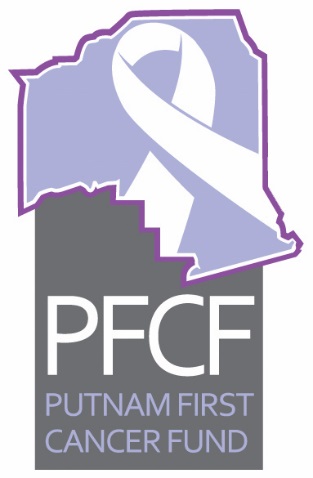 Executive Committee Meeting AgendaJanuary 14, 2020,  2:00 pmCall to orderApproval of minutes for November 12, 2019Old businessUpdate on Low Dose CT project—PowerPoint: AnandUpdate on stop smoking campaign letter to potential clients—Mary GUpdate on Rotary Health Fair—Anand and Mary GUpdate on trivia contest—Mary CUpdate on FLASCO final report by Dianne Taylor—Linda Update on any other old business itemsNew businessPalatka Christian Service Center(PCSC)  Report for December 2019—Sheila  Treasurers report for December—Ken Restrict Funding Report on Clay Electric grant—Ken  Report on computer purchase—Linda and RoxaneMonthly financial audit review—Vernon Report on Trustees meeting—Vernon and LindaOther new businessThe next meeting is scheduled for Tuesday,  February 11, 2020, at 2 pm, at the Cancer Center.